The Participation of Majmaah University in the 5th Meeting of Science & Technology Directors at Saudi Universities and MinistriesHis Excellency the Vice-Rector for Postgraduate Studies and Academic Research, Prof. Mohammad Al-Sahya’a has assigned Dr. Bakheet Awad Al-Rasheedi, Director of Science & Technology Unit to attend the 5th Meeting of Science & Technology Directors at Saudi Universities and Ministries to be held at King Fahad Petroleum and Minerals University. The primary aim of this meeting is to discuss the initiatives that will facilitate carrying out researches and achieve the objectives of the national plan of science and technology and innovation. It also intends to discuss a number of organizational procedures related to the mechanisms of submission and assessment for scientific researches which contribute in building knowledge. Dr. Al-Rasheedi presented a paper about innovation and how it can be utilized to be a product that can be promoted. He also stressed the importance of making use of the inventions that won international awards in a way that will contribute with substance and value in the economy of the kingdom as well as the regional and international world.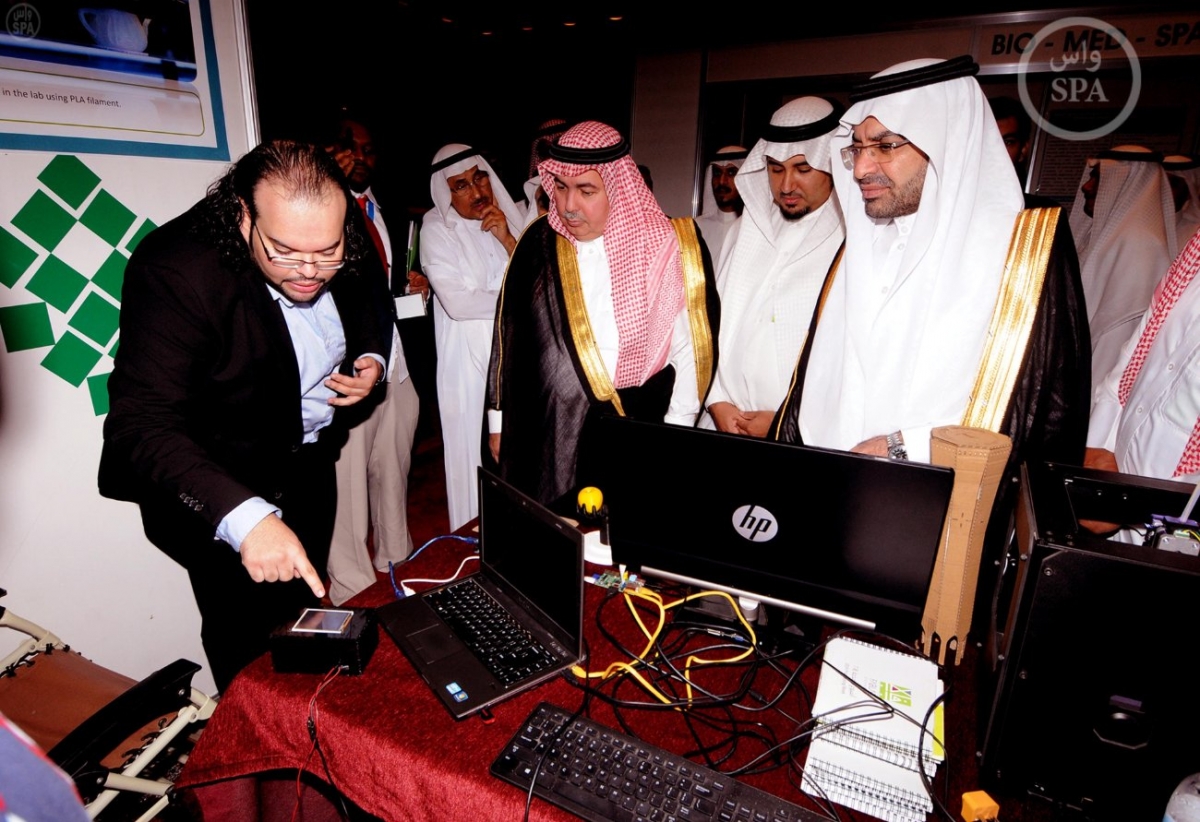 